ПРОЄКТУКРАЇНА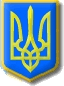 Нетішинська міська рада Хмельницької області Р І Ш Е Н Н Явісімдесят другої сесії Нетішинської міської радиVІІ скликання02.10.2020					Нетішин				      № 82/____Про розгляд звернення Шматько А.В. щодо надання дозволу на розробку проєкту землеустрою щодо відведення земельної ділянки для передачі її у власність для будівництва і обслуговування житлового будинку, господарських будівель і споруд (присадибна ділянка)Відповідно до пункту 34 частини 1 статті 26, пункту 3 частини 4 статті 42 Закону України «Про місцеве самоврядування в Україні», статей 12, 116, 118 та 121 Земельного кодексу України, Закону України «Про землеустрій», враховуючи пропозиції  комісії міської ради з питань земельних відносин та охорони навколишнього природного середовища та з метою розгляду звернення  Шматько А.В., Нетішинська міська рада  в и р і ш и л а:Відмовити Шматько Альоні Вікторівні, яка зареєстрована за адресою: …,  у наданні дозволу на розробку проєкту землеустрою щодо відведення земельної ділянки для передачі її у власність, орієнтовною площею 0,0105 га, яка розташована для будівництва і обслуговування житлового будинку, господарських будівель і споруд (присадибна ділянка), яка розташована в м. Нетішин, вул. Старонетішинська, на підставі частини 7 статті 118 Земельного кодексу України, зокрема невідповідності місця розташування земельної ділянки вимогам містобудівної документації, а саме: розмір площі земельної ділянки суперечить пункту 6.1.32 ДБН Б.2.2-12:2019 «Планування і забудова територій», зокрема: граничний розмір площі земельних ділянок, які надаються громадянам для нового житлового будівництва має становити не менше 500 кв. метрів – для індивідуальної житлової забудови.Міський голова                                                                    Олександр СУПРУНЮК